MAIN CHARACTERSCILLIAN CORLESS – DANNYJADE HOGAN - SANDYZACH O’REILLY - SONNYEMMA NOLAN – PATTY SIMCOXFINNIAN KING - DOODYAOIBHIN COLLINS - RIZZODAN CAULFIELD - KENICKIEAMY WYNNE – CHA CHA DIGREGORIOHASSAN AL NAGAR – JOHNNY CASINOMEG DOWNES - JANSEAN MURPHY – VINCE VONTAINEMAEBH STEBBING - MARTYMOLLY FAHY - FRENCHIERACHEL THORNTON – PRINCIPLE MC GEEFERGUS WHYTE - EUGENEBEN JONES - ROGER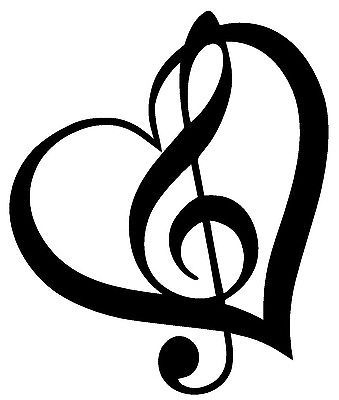 CASTThe Dance TroopSiofra Galvin, Bebhinn Howard, L,auren Mc Loughlin, Katie O’Neill, Evie O’Brien, Bill Nolan, Claudia Davis, Eimear White, Larissa Sutton, Ben Flanagan, Ben Jones, Patrick Moxom, James Sexton, Jade Hogan, Emma Nolan, Aoibhin Collins, Jenny Dillon Amy Wynne, Anna Young, Lucy Coller, Eleanor Traynor, Mary Hamilton, Muireann Whelan, Hollie Silke-Fetherston, Lillie Gallagher, Caelinn McDermot, Zach O’Reilly, Daniel Cawlfield.TY and 5th YearsAnna Blake, Anna Young, Caoimhe Byrne, Trinny Daly, Mary Enright, Caitlin Harley, Emma Brady, Ivanna Dempsey, Caoimhe Brinkley, Sarah Murnane, RUTH MC CORMACK, VICTORIA ALABI, SAM TRAYNOR, JENNY DILLON, ANNMARIE MC CARTHY, LUCY COLLER, CHARLOTTE MOONEY, KANNA KODAMA, JANE MAGEE, JAMES SEXTON, PATRICK MOXOM, AMY WYNNE, MARIONA ROSETT ROSALLES, ELEANOR TRAYNOR, ROISIN HORAN, TEGAN KELLY, HOLLIE SILKE FETHERSTON,MUIREANN WHELAN, ANNA KENNEDY, LILLIE GALLAGHER, MARY HAMILTON, AOIFE KAVANAGH, YASMIN FRIEL, MELISSA SCULLY, AIDAN BOLGER, LEON BARRY CULLEN,CAELINN MC DERMOT, SUZIE TREACY, JAMES LEE1st and 2nd YearsEVIE O’BRIEN, HOLLY MA DONALDSON, EMMA SEDDON, SIOFRA GALVIN, GRACE FARRELL, ROBYN LAHART MC MAHON, MOYA FLYNN, BILL NOLAN, BEBHINN HOWARD, NIAMH ASPINALL, BRIAN HALL, KATIE PRENDERGAST, KATIE O’NEILL, SHANE TREACY, MEITONG LUI, JOSH MAHON, EVA BARONS, ORLAITH GAVIN, AINE RYAN., CIARA MOXOM, JULIA MOORE, ROISIN SEXTON, CIARA FINN, EMMA EVERS, FLORA BARRY CULLEN, CLAUDIA DAVIS, CARA WILSON, UNA CORRIGAN, AVA DEMPSEY, SADHBH MURPHY, JODIE MURRAY, SOPHIE MURPHY, JILL DEVEREUX, EIMEAR WHITE, LARISSA SUTTON, CIARA KAVANAGH, OISIN O’CONNOR, BEN FLANAGAN, MARIELA BENGOECHEA-LOPEZPRODUCTION TEAMDirector			Jayne LenehanMusical Director		Margaret O’BrienProducer		Aoife GrahamChoreographer		Niamh Conlon Stage Manager		Padraig King, Conor Mullaney, Fr. EoinScenic Design		4th year Art classProperties	Kayleigh Maher,  Costumes		Jayne Lenehan, Publicity		Aoife CourtneyLighting	Joe ConnollySound			Conor WilkinsMake-up		Newbridge College Teaching StaffFront of House		Newbridge College Teaching Staff, Parent School AssociationStage Crew	Sam Cahill, Cormac King, Andrew Buckley, Nathan Whitehead, Jaime Gaire, Conor McGroary, Jack Farrell, Charlie Kelly, Aisling Elliot, Therese Gallagher, Eva Matthews, Maeve BagnellORCHESTRAKeyboard		Margaret O’Brien		Guitar 1			Mark BrownGuitar 2 Saxophone	Louis YoungBass Guitar		Jay HughesDrums			Noel MahonTHE STUDENTSOFNEWBRIDGE COLLEGEPRESENT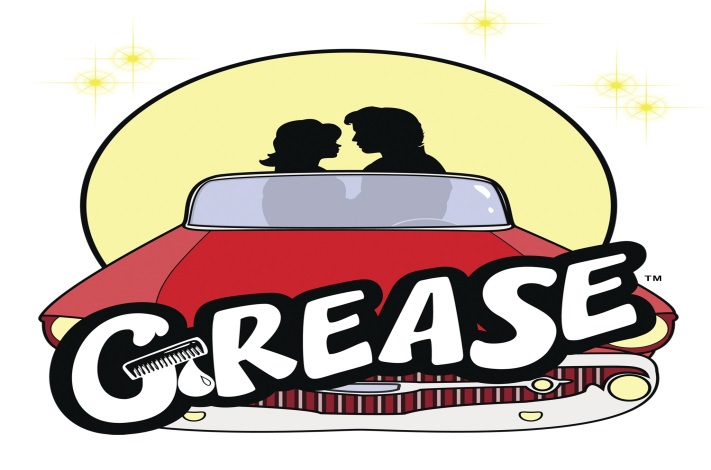 By arrangement with THE COLLEGE THEATRE22, 23, 24 NOVEMBERWe hope you enjoy the show